İSKENDERUN TEKNİK ÜNİVERSİTESİ MERKEZ KÜTÜPHANESİ ÇALIŞMA SAATLERİ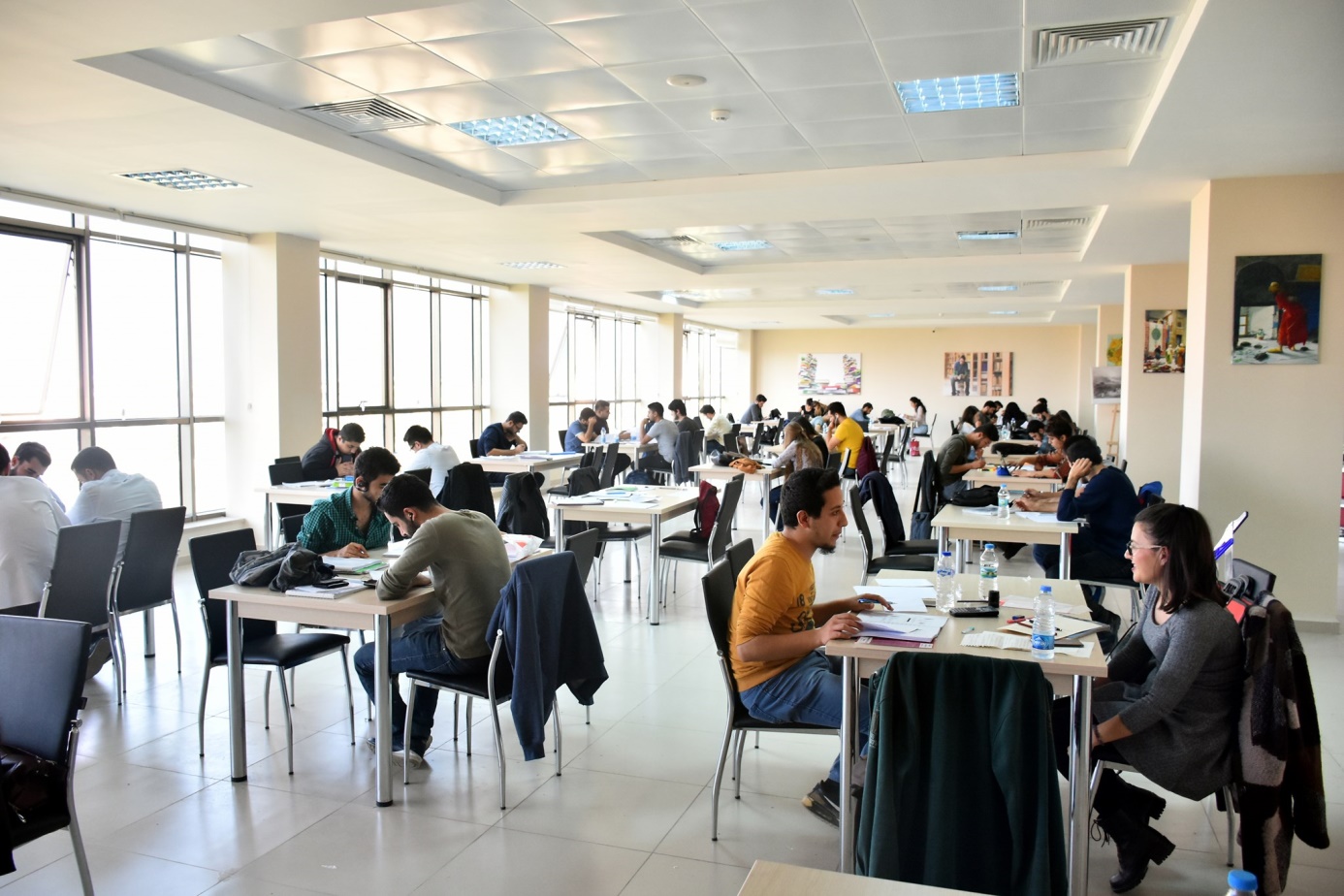 AKADEMİK DÖNEMAKADEMİK DÖNEMAKADEMİK DÖNEMEĞİTİM ÖĞRETİM DÖNEMİSINAV DÖNEMİYAZ DÖNEMİHAFTA İÇİ : 08:00-17:00HAFTA İÇİ :08:17-21:00HAFTASONU : 09:00-21:00HAFTAİÇİ :08:00-17BİLGİSAYARLI SERBEST ÇALIŞMA ALANIMIZ(MAKİNE BÖLÜMÜ ZEMİN KAT) 7/24 HİZMET VERMEKTEDİR.BİLGİSAYARLI SERBEST ÇALIŞMA ALANIMIZ(MAKİNE BÖLÜMÜ ZEMİN KAT) 7/24 HİZMET VERMEKTEDİR.BİLGİSAYARLI SERBEST ÇALIŞMA ALANIMIZ(MAKİNE BÖLÜMÜ ZEMİN KAT) 7/24 HİZMET VERMEKTEDİR.